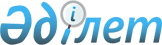 О присвоении наименований организациям культуры и образования Западно-Казахстанской областиПостановление Правительства Республики Казахстан от 15 декабря 2017 года № 838.
      В соответствии с подпунктом 4-1) статьи 10 Закона Республики Казахстан от 8 декабря 1993 года "Об административно-территориальном устройстве Республики Казахстан", постановлением Правительства Республики Казахстан от 5 марта 1996 года № 281 "Об утверждении Правил присвоения наименования аэропортам, портам, железнодорожным вокзалам, железнодорожным станциям, станциям метрополитена, автовокзалам, автостанциям, физико-географическим и другим объектам государственной собственности на территории Республики Казахстан, а также переименования, уточнения и изменения транскрипции их наименований и присвоения собственных имен лиц государственным юридическим лицам, юридическим лицам с участием государства" (САПП Республики Казахстан, 1996 г., № 11, ст. 81) Правительство Республики Казахстан ПОСТАНОВЛЯЕТ: 
      1. Присвоить следующим организациям культуры и образования Западно-Казахстанской области:
      1) государственному коммунальному казенному предприятию "Западно- Казахстанский областной центр культуры и искусства управления культуры, архивов и документации акимата Западно-Казахстанской области" имя Кадыра Мурзалиева;
      2) государственному коммунальному казенному предприятию "Областной казахский драматический театр управления культуры, архивов и документации акимата Западно-Казахстанской области" имя Хадиши Букеевой;
      3) государственному учреждению "Сырымская районная централизованная библиотечная система" имя Мұқадес Есламғалиұлы;
      4) коммунальному государственному учреждению "Общеобразовательная средняя школа № 30" отдела образования города Уральска имя Хиуаз Доспановой.
      2. Настоящее постановление вводится в действие со дня его первого официального опубликования.
					© 2012. РГП на ПХВ «Институт законодательства и правовой информации Республики Казахстан» Министерства юстиции Республики Казахстан
				
      Премьер-Министр
Республики Казахстан 

Б. Сагинтаев
